Новогодняя игра с колокольчикомХод игры:Дети с колокольчиками в руках встают в круг, Снегурочка (водящий) в центреМузыка А – дети бегут по кругу, водящий противоходомМузыка Б – дети останавливаются, поворачиваются в центр и звенят колокольчикамиБез музыкального сопровождения кладут колокольчики на пол перед собой и отворачиваются.«Раз, два, три – колокольчик подними» После этих слов детям нужно быстро повернуться и взять колокольчик, водящий, тем временем, тоже забирает у кого-нибудь колокольчик.Ребёнок без колокольчика становится водящим.(информация и подборка материалов подготовлена музыкальными руководителем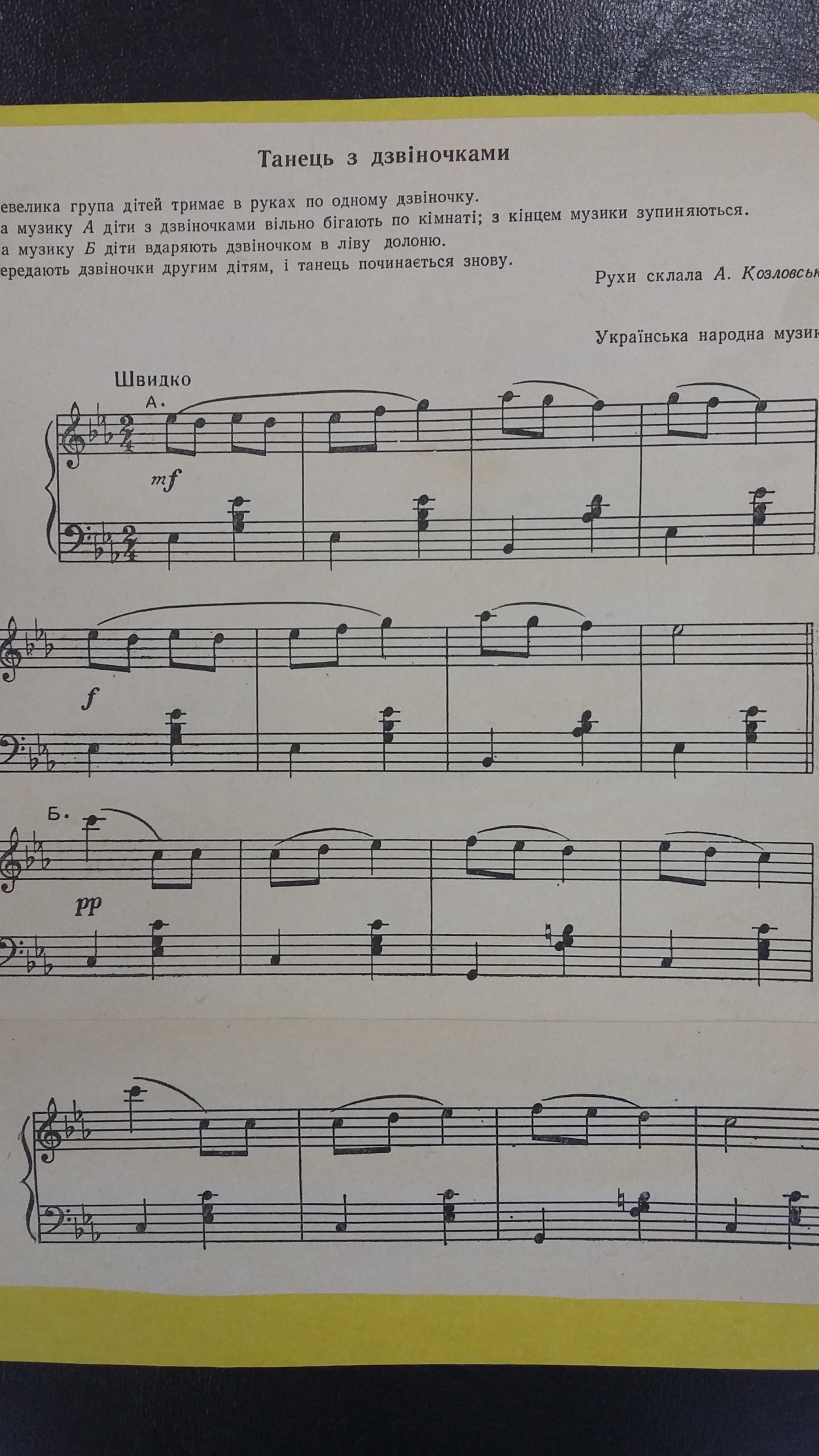  Прокофьевой Л.А.)